Apply for towage Pilot Exemption Certificate: Flowchart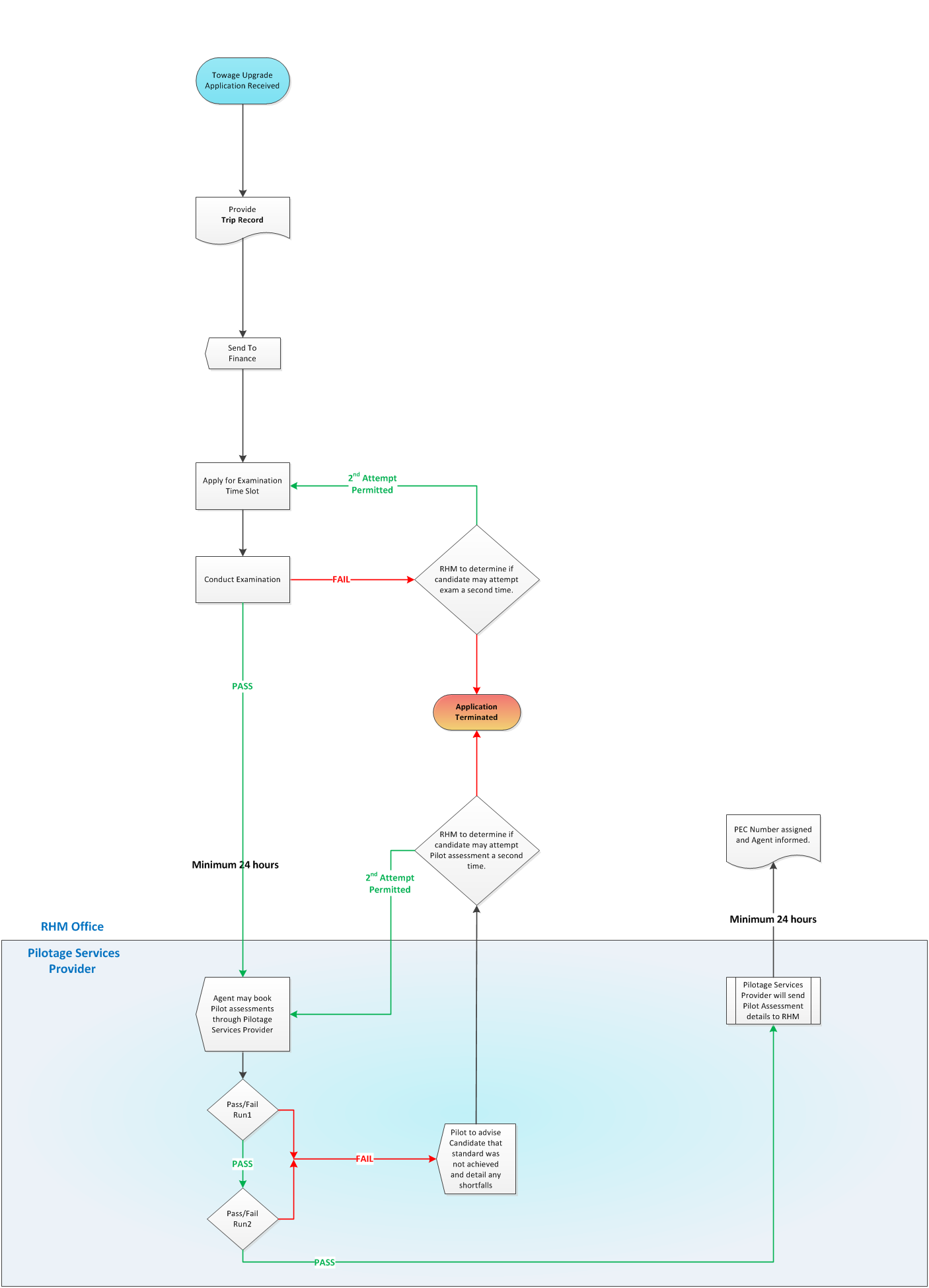 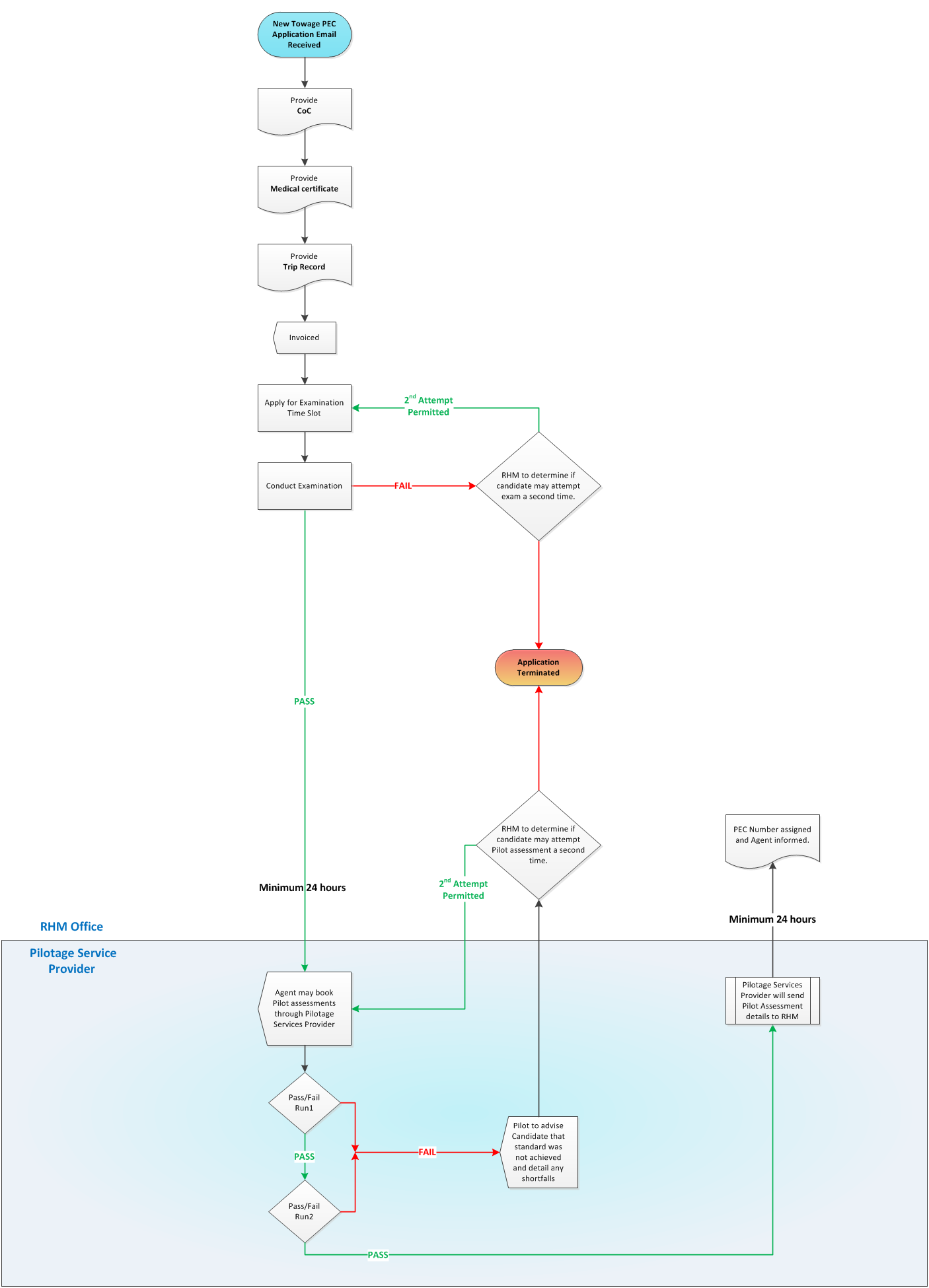 